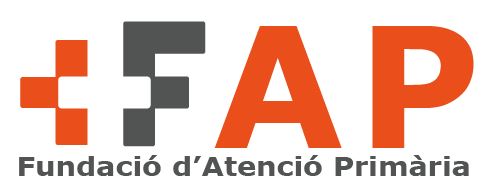 DOMICILIACIÓ BANCÀRIA CURS D’ECOGRAFIA 100h      2024Autoritzo que carregueu en el meu compte els següents rebuts lliurats per ’ATENCIÓ PRIMÀRIA (G-60720638);			Preu    		398,00€                   	  Socis     		199,00€			Socis Residents	498,00€En les següents dates;	2n pagament 05/02/2024	3r pagament  05/03/2024DADES DE  DEL COMPTEDADES BANCÀRIES (IBAN 24 dígits)	,       d                      de 202Signat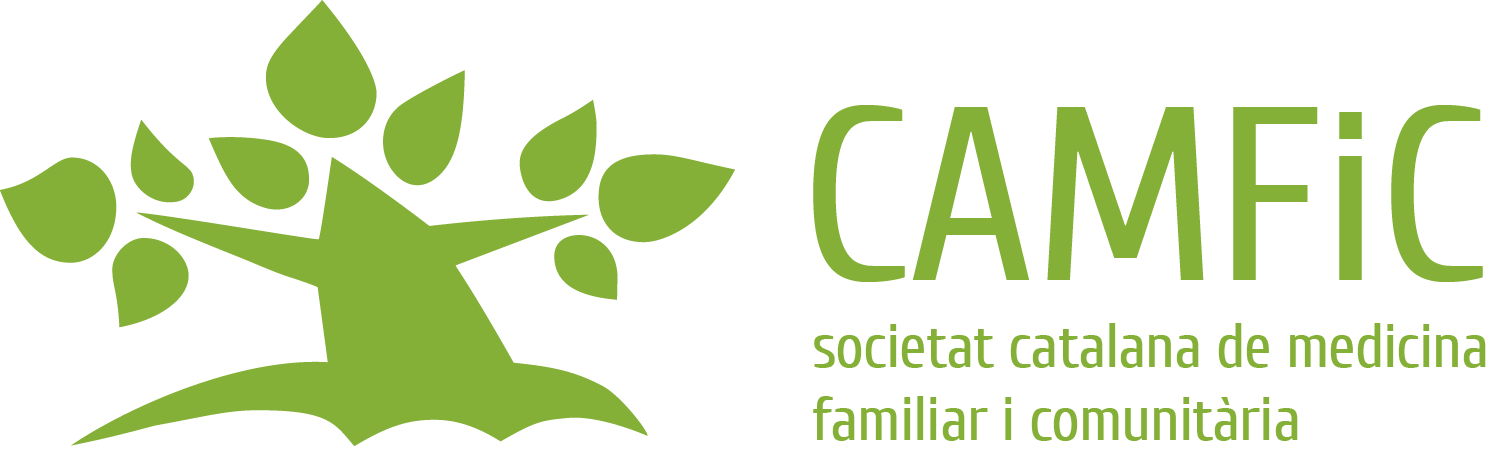 Diputació 316 · 08009 Barcelona · Tel.933 011 777Nom i cognomsNom i cognomsN.I.FDomiciliDomiciliDomiciliCodi PostalPoblacióPoblacióPoblacióEntitat bancària